Literary Luminary 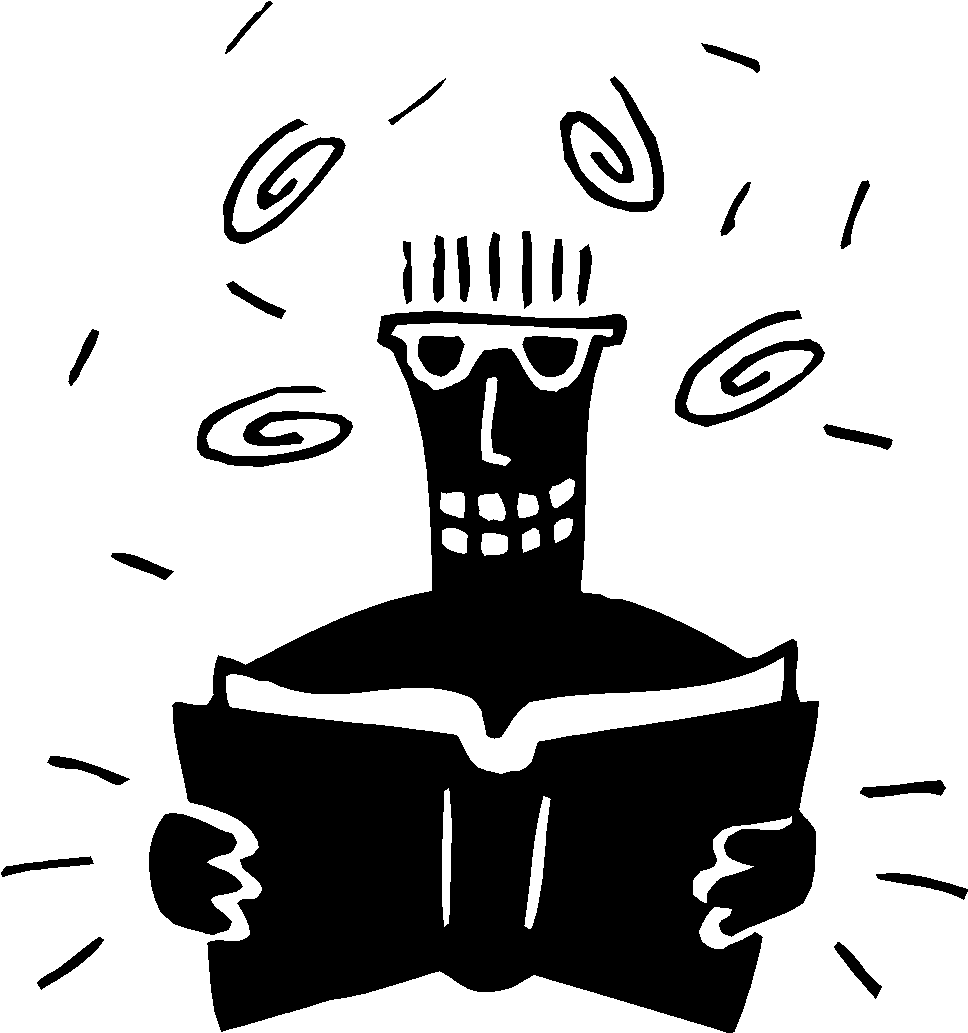 Name: Book: Pages:                  Your job is to identify interesting, funny, puzzling or important sections of the chapter that you just read. You can include passages, sentences, and phrases; words that paint pictures or create strong feelings. Use a Post-it to mark the section in your book.Share your passage by reading it to the group. Examples of reasons: This was important because….. Good description, colorful language, special technique for telling the story I was confused…Thought-provoking…LocationMeaning of QuoteReason for Sharing1. Page #_______ Paragraph # ______2.  Page #_______Paragraph # ______3.  Page #_______Paragraph # ______